Publicado en Alcobendas, 28108 el 11/10/2017 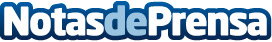 DEKRA presenta por segundo año en España su informe de Seguridad Vial en el Ateneo de MadridLa multinacional alemana presentó por segundo año consecutivo en España su informe de seguridad vial con ponentes, invitados y colaboradores de primer nivel. Ofrecer contramedidas eficientes y contrastadas en seguridad vial supone para DEKRA uno de sus principales pilares de negocio. Datos de contacto:Irene Barrueco PoloDepartamento de Marketing635828804Nota de prensa publicada en: https://www.notasdeprensa.es/dekra-presenta-por-segundo-ano-en-espana-su_1 Categorias: Nacional Viaje Automovilismo Comunicación Eventos Ciberseguridad Seguros Industria Automotriz http://www.notasdeprensa.es